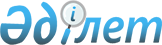 Ақжар аудандық мәслихатының 2018 жылғы 25 желтоқсандағы № 35-4 "2019-2021 жылдарға арналған Ақжар аудандық бюджетін бекіту туралы" шешіміне өзгерістер енгізу туралыСолтүстік Қазақстан облысы Ақжар аудандық мәслихатының 2019 жылғы 22 қарашадағы № 48-1 шешімі. Солтүстік Қазақстан облысының Әділет департаментінде 2019 жылғы 26 қарашада № 5671 болып тіркелді
      Қазақстан Республикасының 2008 жылғы 4 желтоқсандағы Бюджет кодексінің 109-бабына, Қазақстан Республикасының 2001 жылғы 23 қаңтардағы "Қазақстан Республикасындағы жергілікті мемлекеттік басқару және өзін-өзі басқару туралы" Заңының 6-бабына сәйкес Ақжар аудандық мәслихаты ШЕШІМ ҚАБЫЛДАДЫ:
      1. Ақжар аудандық мәслихатының "2019-2021 жылдарға арналған Ақжар аудандық бюджетін бекіту туралы" 2018 жылғы 25 желтоқсандағы № 35-4 шешіміне (2019 жылдың 11 қаңтарында Қазақстан Республикасы нормативтік құқықтық актілерінің электрондық түрдегі эталондық бақылау банкінде жарияланған, Нормативтік құқықтық актілерді мемлекеттік тіркеу тізілімінде № 5124 тіркелген) мынадай өзгерістер енгізілсін:
      1- тармақ жаңа редакцияда жазылсын:
       "1. 2019-2021 жылдарға арналған Ақжар аудандық бюджеті осы шешімге тиісінше 1, 2 және 3 қосымшаларға сәйкес, оның ішінде 2019 жылға келесі көлемдерде бекітілсін:
      1) кірістер – 4 610 625,7 мың теңге:
      салықтық түсімдер – 354 003,3 мың теңге;
      салықтық емес түсімдер – 14 790,4 мың теңге;
      негізгі капиталды сатудан түсетін түсімдер – 7 735 мың теңге;
      трансферттер түсімі – 4 234 097 мың теңге;
      2) шығындар – 4 612 347,2 мың теңге;
      3) таза бюджеттік кредиттеу – 15 789 мың теңге:
      бюджеттік кредиттер – 45 450 мың теңге;
      бюджеттік кредиттерді өтеу – 29 660,7 мың теңге;
      4) қаржы активтерімен операциялар бойынша сальдо – 0 мың теңге:
      қаржы активтерін сатып алу – 0 мың теңге;
      мемлекеттің қаржы активтерін сатудан түсетін түсімдер - 0 мың теңге;
      5) бюджет тапшылығы (профициті) – -17 510,8 мың теңге;
      6) бюджет тапшылығын қаржыландыру (профицитін пайдалану) – 17 510,8 мың теңге:
      қарыздар түсімі – 45 450 мың теңге;
      қарыздарды өтеу – 29 660,7 мың тенге;
      бюджет қаражатының пайдаланылатын қалдықтары – 1 721,5 мың теңге.";
      аталған шешімнің 1, 4 қосымшалары осы шешімнің 1, 2 қосымшаларына сәйкес жаңа редакцияда жазылсын.
      2. Осы шешім 2019 жылдың 1 қаңтарынан бастап қолданысқа енгізіледі. Ақжар ауданының 2019 жылға арналған бюджеті
      Кестенің жалғасы Ауылдық округтердің 2019 жылға арналған бюджеттік бағдарламаларының тізбесі
					© 2012. Қазақстан Республикасы Әділет министрлігінің «Қазақстан Республикасының Заңнама және құқықтық ақпарат институты» ШЖҚ РМК
				
      Солтүстік Қазақстан облысының 
Ақжар аудандық мәслихат 
сессиясының төрағасы 

А.Көпеев

      Солтүстік Қазақстан облысының 
Ақжар аудандық мәслихаттың 
хатшысы 

А.Хоршат
Ақжар аудандық маслихаттың 2019 жылғы қарашадағы № шешіміне 1 қосымшаАқжар аудандық маслихаттың 2018 жылғы 25 желтоқсандағы № 35-4 шешіміне 1 қосымша
Санаты
Санаты
Санаты
Атауы
Сомасы, мың тенге
Сыныбы
Сыныбы
Атауы
Сомасы, мың тенге
Кіші сыныбы
Атауы
Сомасы, мың тенге
1) Кірістер
4610625,7
1
Салықтық түсімдер
354003,3
01
Табыс салығы 
8495
2
Жеке табыс салығы
8495
03
Әлеуметтiк салық 
141620
1
Әлеуметтік салық 
141620
04
Меншiкке салынатын салықтар
80747,8
1
Мүлiкке салынатын салықтар 
58377,8
3
Жер салығы 
2815
4
Көлiк құралдарына салынатын салық 
6662
5
Бірыңғай жер салығы 
12893
05
Тауарларға, жұмыстарға және қызметтерге салынатын iшкi салықтар 
76899,5
2
Акциздер 
1163
3
Табиғи және басқа да ресурстарды пайдаланғаны үшiн түсетiн түсiмдер
72142,5
4
Кәсiпкерлiк және кәсiби қызметтi жүргiзгенi үшiн алынатын алымдар
3474
5
Ойын бизнесіне салық 
120
08
Заңдық маңызы бар әрекеттерді жасағаны және (немесе) оған уәкілеттігі бар мемлекеттік органдар немесе лауазымды адамдар құжаттар бергені үшін алынатын міндетті төлемдер
46241
1
Мемлекеттік баж
46241
2
Салықтық емес түсiмдер
14790,4
01
Мемлекеттік меншіктен түсетін кірістер
3546,5
5
Мемлекет меншігіндегі мүлікті жалға беруден түсетін кірістер
3508
7
Мемлекеттік бюджеттен берілген кредиттер бойынша сыйақылар
38,5
04
Мемлекеттік бюджеттен қаржыландырылатын, сондай-ақ Қазақстан Республикасы Ұлттық Банкінің бюджетінен (шығыстар сметасынан) қамтылатын және қаржыландырылатын мемлекеттік мекемелер салатын айыппұлдар, өсімпұлдар, санкциялар, өндіріп алулар
2344,4
1
Мұнай секторы ұйымдарынан және Жәбірленушілерге өтемақы қорына түсетін түсімдерді қоспағанда, мемлекеттік бюджеттен қаржыландырылатын, сондай-ақ Қазақстан Республикасы Ұлттық Банкінің бюджетінен (шығыстар сметасынан) қамтылатын және қаржыландырылатын мемлекеттік мекемелер салатын айыппұлдар, өсімпұлдар, санкциялар, өндіріп алулар
2344,4
06
Басқа да салықтық емес түсiмдер
8899,5
1
Басқа да салықтық емес түсiмдер
8899,5
3
Негізгі капиталды сатудан түсетін түсімдер
7735
01
Мемлекеттік мекемелерге бекітілген мемлекеттік мүлікті сату
535
1
Мемлекеттік мекемелерге бекітілген мемлекеттік мүлікті сату
535
03
Жердi және материалдық емес активтердi сату
7200
1
Жерді сату
7200
4
Трансферттердің түсімдері
4234097
02
Мемлекеттiк басқарудың жоғары тұрған органдарынан түсетiн трансферттер
4234097
2
Облыстық бюджеттен түсетiн трансферттер
4234097
Функционалдық топ
Функционалдық топ
Функционалдық топ
Атауы
Сомасы, мың теңге
Бюджеттік бағдарламалардың әкімшісі
Бюджеттік бағдарламалардың әкімшісі
Атауы
Сомасы, мың теңге
Бағдарлама
Атауы
Сомасы, мың теңге
2) Шығындар
4612347,2
01
Жалпы сипаттағы мемлекеттiк қызметтер
298433,6
112
Аудан (облыстық маңызы бар қала) мәслихатының аппараты
16753
001
Аудан (облыстық маңызы бар қала) мәслихатының қызметін қамтамасыз ету жөніндегі қызметтер
16496
003
Мемлекеттік органның күрделі шығыстары
257
122
Аудан (облыстық маңызы бар қала) әкімінің аппараты
106392,4
001
Аудан (облыстық маңызы бар қала) әкімінің қызметін қамтамасыз ету жөніндегі қызметтер
91506
003
Мемлекеттік органның күрделі шығыстары
1656,4
113
Жергілікті бюджеттерден берілетін ағымдағы нысаналы трансферттер
13230
123
Қаладағы аудан, аудандық маңызы бар қала, кент, ауыл, ауылдық округ әкімінің аппараты
131421,6
001
Қаладағы аудан, аудандық маңызы бар қаланың, кент, ауыл, ауылдық округ әкімінің қызметін қамтамасыз ету жөніндегі қызметтер
110910,9
022
Мемлекеттік органның күрделі шығыстары
20510,7
459
Ауданның (облыстық маңызы бар қаланың) экономика және қаржы бөлімі
763,3
003
Салық салу мақсатында мүлікті бағалауды жүргізу
558,3
010
Жекешелендіру, коммуналдық меншікті басқару, жекешелендіруден кейінгі қызмет және осыған байланысты дауларды реттеу
205
458
Ауданның (облыстық маңызы бар қаланың) тұрғын үй-коммуналдық шаруашылығы, жолаушылар көлігі және автомобиль жолдары бөлімі
14055,6
001
Жергілікті деңгейде тұрғын үй-коммуналдық шаруашылығы, жолаушылар көлігі және автомобиль жолдары саласындағы мемлекеттік саясатты іске асыру жөніндегі қызметтер
13911,3
013
Мемлекеттік органның күрделі шығыстары
144,3
459
Ауданның (облыстық маңызы бар қаланың) экономика және қаржы бөлімі
29047,7
001
Ауданның (облыстық маңызы бар қаланың) экономикалық саясаттын қалыптастыру мен дамыту, мемлекеттік жоспарлау, бюджеттік атқару және коммуналдық меншігін басқару саласындағы мемлекеттік саясатты іске асыру жөніндегі қызметтер
28477
015
Мемлекеттік органның күрделі шығыстары
570,7
02
Қорғаныс
7109,5
122
Аудан (облыстық маңызы бар қала) әкімінің аппараты
7109,5
005
Жалпыға бірдей әскери міндетті атқару шеңберіндегі іс-шаралар
4839
006
Аудан (облыстық маңызы бар қала) ауқымындағы төтенше жағдайлардың алдын алу және оларды жою
988,5
007
Аудандық (қалалық) ауқымдағы дала өрттерінің, сондай-ақ мемлекеттік өртке қарсы қызмет органдары құрылмаған елдi мекендерде өрттердің алдын алу және оларды сөндіру жөніндегі іс-шаралар
1282
03
Қоғамдық тәртіп, қауіпсіздік, құқықтық, сот, қылмыстық-атқару қызметі
162,2
458
Ауданның (облыстық маңызы бар қаланың) тұрғын үй-коммуналдық шаруашылығы, жолаушылар көлігі және автомобиль жолдары бөлімі
162,2
021
Елдi мекендерде жол қозғалысы қауiпсiздiгін қамтамасыз ету
162,2
04
Бiлiм беру
2722676,8
464
Ауданның (облыстық маңызы бар қаланың) білім бөлімі
2261215,5
009
Мектепке дейінгі тәрбие мен оқыту ұйымдарының қызметін қамтамасыз ету
187549
003
Жалпы білім беру
2018815,5
006
Балаларға қосымша білім беру
54851
465
Ауданның (облыстық маңызы бар қаланың) дене шынықтыру және спорт бөлімі
52311,5
017
Балалар мен жасөспірімдерге спорт бойынша қосымша білім беру
52311,5
464
Ауданның (облыстық маңызы бар қаланың) білім бөлімі
409149,8
001
Жергілікті деңгейде білім беру саласындағы мемлекеттік саясатты іске асыру жөніндегі қызметтер
7938
005
Ауданның (облыстық маңызы бар қаланың) мемлекеттік білім беру мекемелер үшін оқулықтар мен оқу-әдiстемелiк кешендерді сатып алу және жеткізу
31877
015
Жетім баланы (жетім балаларды) және ата-аналарының қамқорынсыз қалған баланы (балаларды) күтіп-ұстауға қамқоршыларға (қорғаншыларға) ай сайынға ақшалай қаражат төлемі
7221,5
023
Әдістемелік жұмыс
16270
029
Балалар мен жасөспірімдердің психикалық денсаулығын зерттеу және халыққа психологиялық-медициналық-педагогикалық консультациялық көмек көрсету
12673
067
Ведомстволық бағыныстағы мемлекеттік мекемелер мен ұйымдардың күрделі шығыстары
333170,3
06
Әлеуметтiк көмек және әлеуметтiк қамсыздандыру
344397
451
Ауданның (облыстық маңызы бар қаланың) жұмыспен қамту және әлеуметтік бағдарламалар бөлімі
146170,3
005
Мемлекеттік атаулы әлеуметтік көмек
146170,3
464
Ауданның (облыстық маңызы бар қаланың) білім бөлімі
8315
030
Патронат тәрбиешілерге берілген баланы (балаларды) асырап бағу
8315
451
Ауданның (облыстық маңызы бар қаланың) жұмыспен қамту және әлеуметтік бағдарламалар бөлімі
189911,7
002
Жұмыспен қамту бағдарламасы
104432,4
007
Жергілікті өкілетті органдардың шешімі бойынша мұқтаж азаматтардың жекелеген топтарына әлеуметтік көмек
14706
010
Үйден тәрбиеленіп оқытылатын мүгедек балаларды материалдық қамтамасыз ету
1028,6
014
Мұқтаж азаматтарға үйде әлеуметтiк көмек көрсету
7228
017
Оңалтудың жеке бағдарламасына сәйкес мұқтаж мүгедектердi мiндеттi гигиеналық құралдармен қамтамасыз ету, қозғалуға қиындығы бар бірінші топтағы мүгедектерге жеке көмекшінің және есту бойынша мүгедектерге қолмен көрсететiн тіл маманының қызметтерін ұсыну
2201,8
023
Жұмыспен қамту орталықтарының қызметін қамтамасыз ету
30683,4
001
Жергілікті деңгейде халық үшін әлеуметтік бағдарламаларды жұмыспен қамтуды қамтамасыз етуді іске асыру саласындағы мемлекеттік саясатты іске асыру жөніндегі қызметтер
22752,9
011
Жәрдемақыларды және басқа да әлеуметтік төлемдерді есептеу, төлеу мен жеткізу бойынша қызметтерге ақы төлеу
1788,1
021
Мемлекеттік органның күрделі шығыстары
183,3
050
Қазақстан Республикасында мүгедектердің құқықтарын қамтамасыз етуге және өмір сүру сапасын жақсарту
4806,2
067
Ведомстволық бағыныстағы мемлекеттік мекемелер мен ұйымдардың күрделі шығыстары
101
07
Тұрғын үй-коммуналдық шаруашылық
379955,4
472
Ауданның (облыстық маңызы бар қаланың) құрылыс, сәулет және қала құрылысы бөлімі
293553,6
003
Коммуналдық тұрғын үй қорының тұрғын үйін жобалау және (немесе) салу, реконструкциялау
2000
098
Коммуналдық тұрғын үй қорының тұрғын үйлерін сатып алу
291553,6
123
Қаладағы аудан, аудандық маңызы бар қала, кент, ауыл, ауылдық округ әкімінің аппараты
4510
014
Елді мекендерді сумен жабдықтауды ұйымдастыру
4510
458
Ауданның (облыстық маңызы бар қаланың) тұрғын үй-коммуналдық шаруашылығы, жолаушылар көлігі және автомобиль жолдары бөлімі
77984,8
012
Сумен жабдықтау және су бұру жүйесінің жұмыс істеуі
77984,8
123
Қаладағы аудан, аудандық маңызы бар қала, кент, ауыл, ауылдық округ әкімінің аппараты
3907
008
Елді мекендердегі көшелерді жарықтандыру
3907
08
Мәдениет, спорт, туризм және ақпараттық кеңістiк
235699,9
123
Қаладағы аудан, аудандық маңызы бар қала, кент, ауыл, ауылдық округ әкімінің аппараты
31674,1
006
Жергілікті деңгейде мәдени-демалыс жұмыстарын қолдау
31674,1
455
Ауданның (облыстық маңызы бар қаланың) мәдениет және тілдерді дамыту бөлімі
26721,7
003
Мәдени-демалыс жұмысын қолдау
26721,7
465
Ауданның (облыстық маңызы бар қаланың) дене шынықтыру және спорт бөлімі
61180,8
001
Жергілікті деңгейде дене шынықтыру және спорт саласындағы мемлекеттік саясатты іске асыру жөніндегі қызметтер
9753,7
004
Мемлекеттік органның күрделі шығыстары
387,6
006
Аудандық (облыстық маңызы бар қалалық) деңгейде спорттық жарыстар өткiзу
18158
032
Ведомстволық бағыныстағы мемлекеттік мекемелер мен ұйымдардың күрделі шығыстары
32881,5
472
Ауданның (облыстық маңызы бар қаланың) құрылыс, сәулет және қала құрылысы бөлімі
15000
008
Cпорт объектілерін дамыту
15000
455
Ауданның (облыстық маңызы бар қаланың) мәдениет және тілдерді дамыту бөлімі
42823
006
Аудандық (қалалық) кiтапханалардың жұмыс iстеуi
42089
007
Мемлекеттiк тiлдi және Қазақстан халқының басқа да тiлдерін дамыту
734
456
Ауданның (облыстық маңызы бар қаланың) ішкі саясат бөлімі
8674
002
Мемлекеттік ақпараттық саясат жүргізу жөніндегі қызметтер
8674
455
Ауданның (облыстық маңызы бар қаланың) мәдениет және тілдерді дамыту бөлімі
33468,3
001
Жергілікті деңгейде тілдерді және мәдениетті дамыту саласындағы мемлекеттік саясатты іске асыру жөніндегі қызметтер
9075
010
Мемлекеттік органның күрделі шығыстары
135,3
032
Ведомстволық бағыныстағы мемлекеттік мекемелер мен ұйымдардың күрделі шығыстары
24258
456
Ауданның (облыстық маңызы бар қаланың) ішкі саясат бөлімі
16158
001
Жергілікті деңгейде ақпарат, мемлекеттілікті нығайту және азаматтардың әлеуметтік сенімділігін қалыптастыру саласында мемлекеттік саясатты іске асыру жөніндегі қызметтер
9377
003
Жастар саясаты саласында іс-шараларды іске асыру
6781
10
Ауыл, су, орман, балық шаруашылығы, ерекше қорғалатын табиғи аумақтар, қоршаған ортаны және жануарлар дүниесін қорғау, жер қатынастары
146392,7
462
Ауданның (облыстық маңызы бар қаланың) ауыл шаруашылығы бөлімі
35426,4
001
Жергілікті деңгейде ауыл шаруашылығы саласындағы мемлекеттік саясатты іске асыру жөніндегі қызметтер
35203,8
006
Мемлекеттік органның күрделі шығыстары
222,6
473
Ауданның (облыстық маңызы бар қаланың) ветеринария бөлімі
80196
001
Жергілікті деңгейде ветеринария саласындағы мемлекеттік саясатты іске асыру жөніндегі қызметтер
8457
005
Мал көмінділерінің (биотермиялық шұңқырлардың) жұмыс істеуін қамтамасыз ету
1253
006
Ауру жануарларды санитарлық союды ұйымдастыру
455
007
Қаңғыбас иттер мен мысықтарды аулауды және жоюды ұйымдастыру
966
009
Жануарлардың энзоотиялық аурулары бойынша ветеринариялық іс-шараларды жүргізу
4389
010
Ауыл шаруашылығы жануарларын сәйкестендіру жөніндегі іс-шараларды өткізу
4610
011
Эпизоотияға қарсы іс-шаралар жүргізу
58538
047
Жануарлардың саулығы мен адамның денсаулығына қауіп төндіретін, алып қоймай залалсыздандырылған (зарарсыздандырылған) және қайта өңделген жануарлардың, жануарлардан алынатын өнімдер мен шикізаттың құнын иелеріне өтеу
1528
463
Ауданның (облыстық маңызы бар қаланың) жер қатынастары бөлімі
12922,3
001
Аудан (облыстық маңызы бар қала) аумағында жер қатынастарын реттеу саласындағы мемлекеттік саясатты іске асыру жөніндегі қызметтер
9951
003
Елдi мекендердi жер-шаруашылық орналастыру
2252
007
Мемлекеттік органның күрделі шығыстары
719,3
459
Ауданның (облыстық маңызы бар қаланың) экономика және қаржы бөлімі
17848
099
Мамандарға әлеуметтік қолдау көрсету жөніндегі шараларды іске асыру
17848
11
Өнеркәсіп, сәулет, қала құрылысы және құрылыс қызметі
10475,3
472
Ауданның (облыстық маңызы бар қаланың) құрылыс, сәулет және қала құрылысы бөлімі
10475,3
001
Жергілікті деңгейде құрылыс, сәулет және қала құрылысы саласындағы мемлекеттік саясатты іске асыру жөніндегі қызметтер
10131
015
Мемлекеттік органның күрделі шығыстары
344,3
12
Көлiк және коммуникация
16500
458
Ауданның (облыстық маңызы бар қаланың) тұрғын үй-коммуналдық шаруашылығы, жолаушылар көлігі және автомобиль жолдары бөлімі
16500
023
Автомобиль жолдарының жұмыс істеуін қамтамасыз ету
11500
045
Аудандық маңызы бар автомобиль жолдарын және елді-мекендердің көшелерін күрделі және орташа жөндеу
5000
13
Басқалар
287309,3
469
Ауданның (облыстық маңызы бар қаланың) кәсіпкерлік бөлімі
8889,3
001
Жергілікті деңгейде кәсіпкерлікті дамыту саласындағы мемлекеттік саясатты іске асыру жөніндегі қызметтер
8780,3
004
Мемлекеттік органның күрделі шығыстары
109
123
Қаладағы аудан, аудандық маңызы бар қала, кент, ауыл, ауылдық округ әкімінің аппараты
10757
040
Өңірлерді дамытудың 2020 жылға дейінгі бағдарламасы шеңберінде өңірлерді экономикалық дамытуға жәрдемдесу бойынша шараларды іске асыру
10757
459
Ауданның (облыстық маңызы бар қаланың) экономика және қаржы бөлімі
4495
026
Аудандық маңызы бар қала, ауыл, кент, ауылдық округ бюджеттеріне азаматтық қызметшілердің жекелеген санаттарының, мемлекеттік бюджет қаражаты есебінен ұсталатын ұйымдар қызметкерлерінің, қазыналық кәсіпорындар қызметкерлерінің жалақысын көтеруге берілетін ағымдағы нысаналы трансферттер
1960
066
Мемлекеттік әкімшілік қызметшілердің жекелеген санаттарының жалақысын көтеруге республикалық бюджеттен берілетін ағымдағы нысаналы трансферттер
2535
472
Ауданның (облыстық маңызы бар қаланың) құрылыс, сәулет және қала құрылысы бөлімі
263168
079
"Ауыл-Ел бесігі" жобасы шеңберінде ауылдық елді мекендердегі әлеуметтік және инженерлік инфрақұрылымдарды дамыту
263168
14
Борышқа қызмет көрсету
38,5
459
Ауданның (облыстық маңызы бар қаланың) экономика және қаржы бөлімі
38,5
021
Жергілікті атқарушы органдардың облыстық бюджеттен қарыздар бойынша сыйақылар мен өзге де төлемдерді төлеу бойынша борышына қызмет көрсету
38,5
15
Трансферттер
163197
459
Ауданның (облыстық маңызы бар қаланың) экономика және қаржы бөлімі
163197
006
Пайдаланылмаған (толық пайдаланылмаған) нысаналы трансферттерді қайтару
600
024
Заңнаманы өзгертуге байланысты жоғары тұрған бюджеттің шығындарын өтеуге төменгі тұрған бюджеттен ағымдағы нысаналы трансферттер
121808
038
Субвенциялар
37989
051
Жергілікті өзін-өзі басқару органдарына берілетін трансферттер
2800
3) Таза бюджеттік несиелер
15789
Бюджеттік кредиттер
45450
10
Ауыл, су, орман, балық шаруашылығы, ерекше қорғалатын табиғи аумақтар, қоршаған ортаны және жануарлар дүниесін қорғау, жер қатынастары
45450
459
Ауданның (облыстық маңызы бар қаланың) экономика және қаржы бөлімі
45450
018
Мамандарды әлеуметтік қолдау шараларын іске асыру үшін бюджеттік кредиттер
45450
Санаты
Санаты
Атауы
Сыныбы
Сыныбы
Атауы
Кіші сыныбы
Атауы
5
Бюджеттік кредиттерді өтеу
29660,7
01
Бюджеттік кредиттерді өтеу
29660,7
1
Мемлекеттік бюджеттен берілген бюджеттік кредиттерді өтеу
29660,7
4) Қаржы активтерімен операциялар бойынша сальдо
0
5) Бюджет тапшылығы (профициті)
-17510,8
6) Бюджет тапшылығын қаржыландыру (профицитін пайдалану)
17510,8
Санаты
Санаты
Атауы
Сыныбы
Сыныбы
Атауы
Кіші сыныбы
Атауы
7
Қарыздар түсімдері
45450
01
Мемлекеттік ішкі қарыздар
45450
2
Қарыз алу келісім-шарттары
45450
Функционалдық топ
Функционалдық топ
Функционалдық топ
Атауы
Сомасы, мың тенге
Бюджеттік бағдарламалардың әкімшісі
Бюджеттік бағдарламалардың әкімшісі
Атауы
Сомасы, мың тенге
Бағдарлама
Атауы
Сомасы, мың тенге
16
Қарыздарды өтеу
29660,7
459
Ауданның (облыстық маңызы бар қаланың) экономика және қаржы бөлімі
29660,7
005
Жергілікті атқарушы органның жоғары тұрған бюджет алдындағы борышын өтеу
29660,7
Санаты
Санаты
 

Атауы
Сомасы, мың тенге
Сыныбы
Сыныбы
 

Атауы
Сомасы, мың тенге
Кіші сыныбы
 

Атауы
Сомасы, мың тенге
8
Бюджет қаражатының пайдаланалатын қалдықтары
1721,5
01
Бюджет қаражаты қалдықтары
1721,5
1
Бюджет қаражатының бос қалдықтары
1721,5Ақжар аудандық маслихаттың 2019 жылғы қарашадағы № шешіміне 2 қосымшаАқжар аудандық маслихаттың 2018 жылғы 25 желтоқсандағы № 35-4 шешіміне 4 қосымша
Функционалдық топ
Функционалдық топ
Функционалдық топ
Атауы
Сомасы, мың теңге
Бюджеттік бағдарламалардың әкімшісі
Бюджеттік бағдарламалардың әкімшісі
Атауы
Сомасы, мың теңге
Бағдарлама
Атауы
Сомасы, мың теңге
01
Жалпы сипаттағы мемлекеттiк қызметтер
131421,6
123
Қаладағы аудан, аудандық маңызы бар қала, кент, ауыл, ауылдық округ әкімінің аппараты
131421,6
001
Қаладағы аудан, аудандық маңызы бар қаланың, кент, ауыл, ауылдық округ әкімінің қызметін қамтамасыз ету жөніндегі қызметтер
110910,9
соның ішінде ауылдық округтер шеңберінде
Айсары
9016,4
Алқатерек
11808,6
Восход
9211,4
Кенашы
13149,4
Кішіқарой
11513,4
Қулыкөл
12992,4
Май
9073,4
Новосел
9286,8
Ақжарқын
12616,4
Ұялы
12242,7
022
Мемлекеттік органның күрделі шығыстары
20510,7
соның ішінде ауылдық округтер шеңберінде
Айсары
400
Алқатерек
4071,5
Восход
4408,2
Кенашы
531,3
Кішіқарой
4219,3
Қулыкөл
549,3
Май
510
Новосел
4754,5
Ақжарқын
517,3
Ұялы
549,3
07
Тұрғын үй-коммуналдық шаруашылық
8961
123
Қаладағы аудан, аудандық маңызы бар қала, кент, ауыл, ауылдық округ әкімінің аппараты
8961
014
Елді мекендерді сумен жабдықтауды ұйымдастыру
4510
соның ішінде ауылдық округтер шеңберінде
Айсары
62
Алқатерек
259
Восход
700
Кенашы
120
Кішіқарой
178
Май
395
Новосел
1398
Ұялы
1398
008
Елді мекендердегі көшелерді жарықтандыру
3907
соның ішінде ауылдық округтер шеңберінде
Айсары
64
Алқатерек
521
Восход
595
Кенашы
650
Кішіқарой
467
Қулыкөл
302
Май
179
Новосел
548
Ақжарқын
276
Ұялы
305
08
Мәдениет, спорт, туризм және ақпараттық кеңістiк
31674,1
123
Қаладағы аудан, аудандық маңызы бар қала, кент, ауыл, ауылдық округ әкімінің аппараты
31674,1
006
Жергілікті деңгейде мәдени-демалыс жұмыстарын қолдау
31674,1
соның ішінде ауылдық округтер шеңберінде
Айсары
3071
Алқатерек
4271,1
Кенашы
9093,7
Май
6658
Новосел
2175
Ақжарқын
6405,3
13
Басқалар
10757
123
Қаладағы аудан, аудандық маңызы бар қала, кент, ауыл, ауылдық округ әкімінің аппараты
10757
040
Өңірлерді дамытудың 2020 жылға дейінгі бағдарламасы шеңберінде өңірлерді экономикалық дамытуға жәрдемдесу бойынша шараларды іске асыру
10757
соның ішінде ауылдық округтер шеңберінде
Восход
2240
Кенашы
6913
Ақжарқын
1604